BFI Film Academy 2016 at Film Oxford Course Dates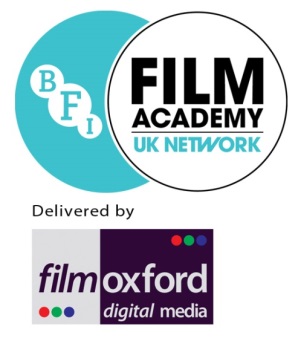 Course Dates:   You will need to make sure that you can attend all these dates.Saturday October 15th		10:00 – 17:00Sunday October 16th		10:00 – 17:00Monday October 24th		10:00 – 17:00Tuesday October 25th		10:00 – 17:00Wed October 26th		10:00 – 17:00Thursday October 27st	10:00 – 18:00 (approximate time due to off site visits)Friday October 28th 		10:00 – 17:00Saturday 29th October – Friday 11th November.  Period for Arts Award delivery – approximately 4 hours -(to be determined by participant)Saturday 5th November 	10:00 – 17.00Saturday 12th November	10:00 – 17:00Sunday 13th November	10:00 – 17:00Deadline for applications: Friday 30th September 2016Successful applicants will be notified by Friday 7th October 2016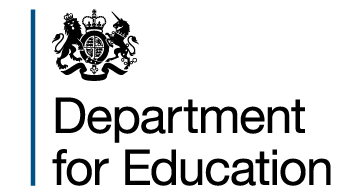 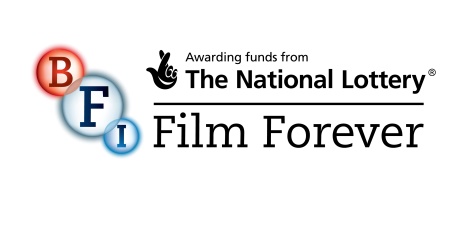 BFI Film Academy 2016/17Participant Application Form 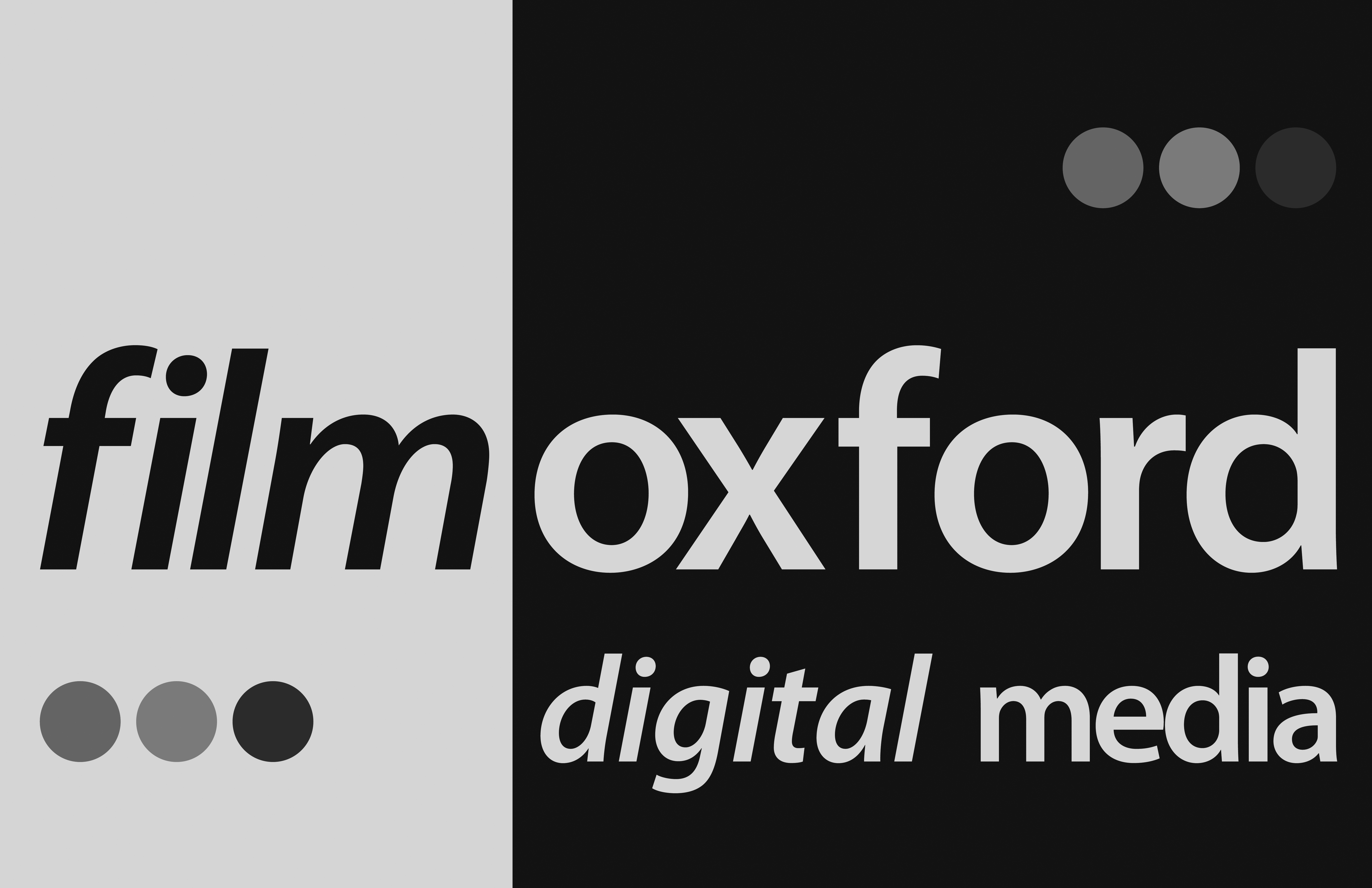 BFI Film Academy 2016/17Participant Application Form BFI Film Academy 2016/17Participant Application Form BFI Film Academy 2016/17Participant Application Form BFI Film Academy 2016/17Participant Application Form 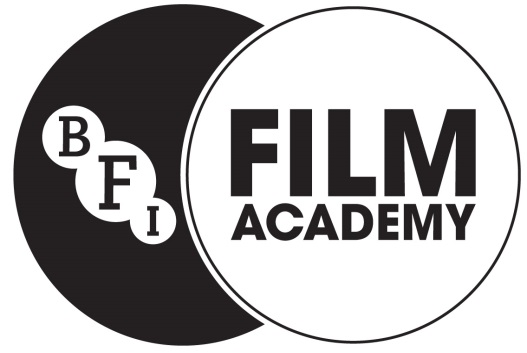 BFI Film Academy 2016/17Participant Application Form BFI Film Academy 2016/17Participant Application Form BFI Film Academy 2016/17Participant Application Form BFI Film Academy 2016/17Participant Application Form BFI Film Academy 2016/17Participant Application Form BFI Film Academy 2016/17Participant Application Form BFI Film Academy 2016/17Participant Application Form BFI Film Academy 2016/17Participant Application Form BFI Film Academy 2016/17Participant Application Form BFI Film Academy 2016/17Participant Application Form BFI Film Academy 2016/17Participant Application Form BFI Film Academy 2016/17Participant Application Form BFI Film Academy 2016/17Participant Application Form BFI Film Academy 2016/17Participant Application Form BFI Film Academy 2016/17Participant Application Form SECTION 1: Applicant InformationSECTION 1: Applicant InformationSECTION 1: Applicant InformationSECTION 1: Applicant InformationSECTION 1: Applicant InformationSECTION 1: Applicant InformationYour contact detailsYour contact detailsYour contact detailsYour contact detailsYour contact detailsYour contact detailsFirst nameLast nameDate of BirthAddress 1Address 2Town/CityPost CodeTelephone E-mailSchool/College (if applicable)The CourseThe CourseThe CourseThe CourseThe CourseThe CourseHave you been a participant on a BFI Film Academy course previously? Please note that if you have been on a BFI Film Academy residential course previously you are not eligible. Have you been a participant on a BFI Film Academy course previously? Please note that if you have been on a BFI Film Academy residential course previously you are not eligible. Have you been a participant on a BFI Film Academy course previously? Please note that if you have been on a BFI Film Academy residential course previously you are not eligible. Have you been a participant on a BFI Film Academy course previously? Please note that if you have been on a BFI Film Academy residential course previously you are not eligible. Have you been a participant on a BFI Film Academy course previously? Please note that if you have been on a BFI Film Academy residential course previously you are not eligible. Have you been a participant on a BFI Film Academy course previously? Please note that if you have been on a BFI Film Academy residential course previously you are not eligible. YES   YES   NO   NO   NO   NO   If yes, please specify which one: If yes, please specify which one: If yes, please specify which one: If yes, please specify which one: If yes, please specify which one: If yes, please specify which one: Are you currently at University? Please note that if you are attending University during the BFI Film Academy course you are not eligible to applyAre you currently at University? Please note that if you are attending University during the BFI Film Academy course you are not eligible to applyAre you currently at University? Please note that if you are attending University during the BFI Film Academy course you are not eligible to applyAre you currently at University? Please note that if you are attending University during the BFI Film Academy course you are not eligible to applyAre you currently at University? Please note that if you are attending University during the BFI Film Academy course you are not eligible to applyAre you currently at University? Please note that if you are attending University during the BFI Film Academy course you are not eligible to applyYES                                                                              NO   YES                                                                              NO   YES                                                                              NO   YES                                                                              NO   YES                                                                              NO   YES                                                                              NO   Can you attend all course dates between [X] and [X]? Can you attend all course dates between [X] and [X]? Can you attend all course dates between [X] and [X]? Can you attend all course dates between [X] and [X]? Can you attend all course dates between [X] and [X]? Can you attend all course dates between [X] and [X]? YES    YES    NO   NO   NO   NO   If no, please specify which days you are unable to attend:If no, please specify which days you are unable to attend:If no, please specify which days you are unable to attend:If no, please specify which days you are unable to attend:If no, please specify which days you are unable to attend:If no, please specify which days you are unable to attend:SECTION 2: Supporting statements  Please note it is likely there will be more applications than places and applicants will be selected based on their responses and material submitted through this application form so please use this space to tell us why you’re the right person to be accepted on this course. Why do you want to take part in the BFI Film Academy (please tell us about yourself and your interest in film)?What difference do you hope the Academy will make to you?Do you have any particular areas of interest in film or filmmaking? (select as many as you like from the list below)Acting    Directing    Documentary    Animation    Watching film    Putting on film events    Writing about film    Making a soundtrack   SFX/VFX    Drama    Scriptwriting    Producing    Camera work    Editing    Other    If other please specify: _____________________If you like you can submit some work (a film/photograph/piece of writing/a website/an animation etc) that demonstrates your interest in film. Please provide a link and password (if required) below – e.g. to YouTube, Vimeo etc. If you don’t have a piece of work then please tell us a bit about your experience in film. How did you learn about the BFI Film Academy?  This will help us tell people about the programme more effectively next year. School or teacher     Family or friend     Website    Twitter   The BFI     Other    Please specify: ______________________________________________________________Are you interested in receiving further information about bursaries and financial assistance? Please tick this box if so   Please note that this will not affect the assessment of your application   SECTION 3: Terms and Conditions Your submission of this form to the BFI will constitute your confirmation of the following declaration:I hereby confirm that the information I have given in this application is true and correctI confirm my availability for the BFI Film Academy as per the dates given aboveI agree that the BFI may, for administrative purposes only, make copies of any material submitted in support of my application.I agree to the BFI processing personal data as part of the applications, registration, and learning support processes and accept that this information will be retained during and following my participation for administering my progress and for the provision of statistical returns.By submitting this form, I give the BFI permission to store and process my data as described above in accordance with professional standards and the Data Protection Act 1998. If under 18 I confirm that my parent or guardian has give me permission to apply to the BFI Film AcademySignature:Date:Data ProtectionPart or all of the information you give us will be held on computer and used for statistical purposes.  It will also be used for the administration of applications and awards.  We may provide copies of the information in confidence to individuals or organisations who are helping us monitor funding and may also be shared in connection with these purposes with other companies in the British Film Institute group of companies.Equal opportunities monitoring form Equal opportunities monitoring form Equal opportunities monitoring form Equal opportunities monitoring form The British Film Institute wish to ensure that all aspects of our work reflect diversity and support equality of opportunity. Therefore, we would like to take this opportunity to ask you to complete an equality monitoring form. 

This monitoring information helps us to identify where there are gaps in our recruitment so that we can work to attract talented people from these groups and areas. It also helps us to ensure that there is no discrimination.

Your cooperation in completing this form is greatly appreciated.

Any information you provide us with will be processed by a department that is independent of your application to the BFI Film Academy and is used for monitoring purposes only. Please note you will need to return this form as part of your application, providing any of the information requested is optional.The British Film Institute wish to ensure that all aspects of our work reflect diversity and support equality of opportunity. Therefore, we would like to take this opportunity to ask you to complete an equality monitoring form. 

This monitoring information helps us to identify where there are gaps in our recruitment so that we can work to attract talented people from these groups and areas. It also helps us to ensure that there is no discrimination.

Your cooperation in completing this form is greatly appreciated.

Any information you provide us with will be processed by a department that is independent of your application to the BFI Film Academy and is used for monitoring purposes only. Please note you will need to return this form as part of your application, providing any of the information requested is optional.The British Film Institute wish to ensure that all aspects of our work reflect diversity and support equality of opportunity. Therefore, we would like to take this opportunity to ask you to complete an equality monitoring form. 

This monitoring information helps us to identify where there are gaps in our recruitment so that we can work to attract talented people from these groups and areas. It also helps us to ensure that there is no discrimination.

Your cooperation in completing this form is greatly appreciated.

Any information you provide us with will be processed by a department that is independent of your application to the BFI Film Academy and is used for monitoring purposes only. Please note you will need to return this form as part of your application, providing any of the information requested is optional.The British Film Institute wish to ensure that all aspects of our work reflect diversity and support equality of opportunity. Therefore, we would like to take this opportunity to ask you to complete an equality monitoring form. 

This monitoring information helps us to identify where there are gaps in our recruitment so that we can work to attract talented people from these groups and areas. It also helps us to ensure that there is no discrimination.

Your cooperation in completing this form is greatly appreciated.

Any information you provide us with will be processed by a department that is independent of your application to the BFI Film Academy and is used for monitoring purposes only. Please note you will need to return this form as part of your application, providing any of the information requested is optional.Gender:Gender:Gender:Gender:MaleMaleFemaleFemaleIs the gender indicated the same as your gender at birth? Yes/No  Is the gender indicated the same as your gender at birth? Yes/No  Prefer not to sayPrefer not to sayEthnic Background:  Ethnic Background:  Ethnic Background:  Ethnic Background:  This checklist is the standard ethnic monitoring categories provided by the Commission for Racial Equality.   This checklist is the standard ethnic monitoring categories provided by the Commission for Racial Equality.   This checklist is the standard ethnic monitoring categories provided by the Commission for Racial Equality.   This checklist is the standard ethnic monitoring categories provided by the Commission for Racial Equality.   Asian or British Asian:IndianIndianPakistaniPakistaniBangladeshiBangladeshiAny other Asian backgroundAny other Asian backgroundBlack or British Black:CaribbeanCaribbeanAfricanAfricanAny other Black backgroundAny other Black backgroundMixed:White and Black CaribbeanWhite and Black CaribbeanWhite and Black AfricanWhite and Black AfricanWhite and AsianWhite and AsianAny other Mixed backgroundAny other Mixed backgroundWhite:BritishBritishIrishIrishChinese or other ethnic group:Any other White backgroundAny other White backgroundChineseChineseAny otherAny otherPrefer not to answerPrefer not to answerPrefer not to answerSocial mobility:Do you, or have you, received free school meals at any point in the last two years?Have you ever been in care? That is, looked after by the state.Disability:Disability:The Equality Act 2010 defines disability as 'a physical or mental impairment which has a substantial long term effect on a persons ability to carry out normal day to day activities'. Do you consider yourself to have a disability?The Equality Act 2010 defines disability as 'a physical or mental impairment which has a substantial long term effect on a persons ability to carry out normal day to day activities'. Do you consider yourself to have a disability?YesNoPrefer not to answerIf yes, please give details below:If yes, please give details below: